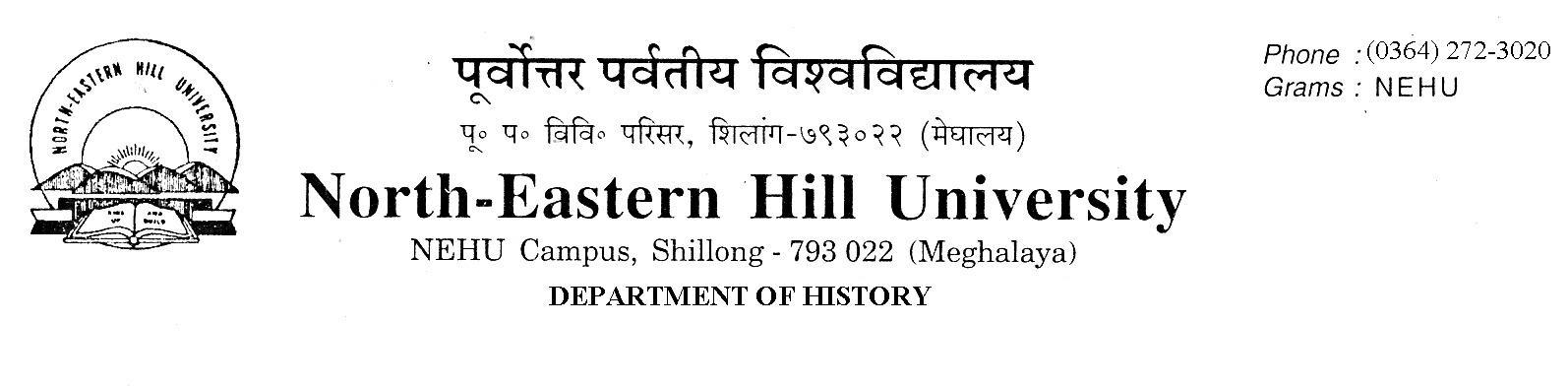 No.DH/23/ADMN/2020-21/186                                                                                    Dated 20.01.2021ADMISSION NOTICEThe following candidates whose applications have been duly verified are selected for admission to the M.A. Programme (2020-21) in the Department of History. They are required to take admission by paying requisite fees on line and send either the scanned copy of the receipt of fees paid to the Department of History Office/email of the HoD, History (hodhis@nehu.ac.in) or the printed copy by hand, latest by 1 P.M on 22nd January 2021, failing which a candidate will forfeit his/her seat.NO FURTHER CLAIMS WILL BE ENTERTAINED THEREAFTER.Second List    Sd/-   							        Sd/-C.A. Mawlong 						A. K. Thakur     Head 							Convener, Admission Committee	Sl. No.NameUniversityStateSC/ST/GEN%NEHU WeightageTotal Remarks1Mr. Akhim HazarikaNEHUAssamGen50.88+ 2070.88Ward of Ex-servicemen under Supernumerary Seat2Mr. Kamminjoy KhongsaiNEHUMeghalayaST46.75+ 2066.75Ward of Ex-servicemen under Supernumerary SeatSl NoNameCategoryUniv.%+20 NEHU Weightage1Mr. Christni Haadong DebbarmaSTNEHU6080  MBOSE  Cl.XII 70.82Ms. Christinarakme B. MarakSTNEHU6080  MBOSE  Cl.XII 63.43Mr. Estarlan WarbahSTNEHU6080  MBOSE  Cl.XII 62.24Ms. Grespina T. SangmaSTNEHU6080 MBOSE  Cl.XII 61.25Mr. Gevinson SyiemSTNEHU6080 MBOSE  Cl.XII 59